CAREER OBJECTIVE:To secure a challenging position, where I can effectively contribute my skills as a Software Programmer. To keep up with the cutting edge of Microsoft Technologies. To solve problems in an effective or creative manner.PROFILE SUMMARY:Possesses a total of 2 year and 5 months of experience in IT, as an Asp.net Developer.Strong Knowledge in RDBMS concepts and experience in creating SQL Stored Procedures, User defined Functions, Views and Triggers.Experience in developing reports using Crystal Reports 2013,SSRS Reports, and Asp.netMaintaining Project solution, adding files, Modules to the Project.Hands-on experience in Release Management, exe building and client side hosting.Strong Experience in front end Scripting languages(JavaScript, JQuery)Testing and Debugging the SystemStrong Knowledge in Software Development Life Cycle.Experience in Client interaction and Requirement GatheringExperience in Configuring Team Foundation Server EMPLOYMENT DETAILS:		Employer        : Muziris Softech Pvt Ltd, 	Designation    : Software Programmer 	Period             : (June 2013 to December 2015)PROJECTS:   Project Name  	: JUELIS (Jewelry Management System ERP for Kalyan Jewelers)		  JUELIS Mobile (Windows App for Tablet)Role		: Research and Development Team Member		  Software Programmer, 		  Team Leader ,		  Project CoordinatorResponsibilities	:	C# DevelopmentLibrary ManagementWindows project Designing and codingReport DevelopmentJavaScript, jquery DevelopmentManual TestingSQL DevelopmentSolution and Release ManagementExe Building and host update web based and system based application.TECHNICAL PREVIEW:Operating System : Win 7,Win 8,Win Server 2008.Front End Tools : C#. NET, ASP .NET, HTML, JavaScriptjqueryAjaxBack End Tools :  SQL Server 2008,2012MySQLVersion Control  (TFS - Team Foundation Server)ACHEIVMENTS:Took training session for junior developers on ASP.net and TFS.Conducted MuzMeet(Monthly Internal Cultural Meet at Muziris Softech).Conducted Client visits, and interacted with clients Team Leader for the web based application development.Team Member in Library Management for altering JQGrid and user controls.Educational ProjectsBakery Management System,  in Visual BasicPurchase Management System in Java.Gas Agency Management System in Java.Hardware shop Management System in Java.Health Insurance Management System in Java.PERSONAL DETAILS:                          Date of Birth		: 18  August 1990                        Gender					: Female				    	                        Nationality		: Indian	           Marital Status		: Married                        Language known		: English, Hindi and Malayalam (Read,Write,Speak)ACADEMIC DETAILS: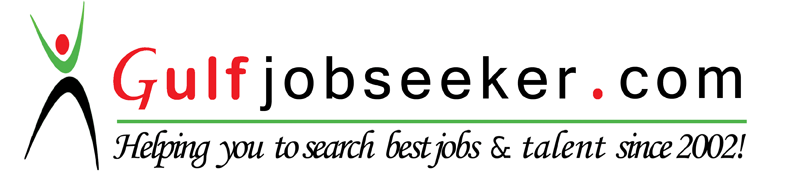 Whats app  Mobile:+971504753686 Gulfjobseeker.com CV No:E-mail: gulfjobseeker@gmail.comCourseInstitutionYear OfPassingPercentageMCANirmala College of Information Technology.(M G University,)201374BCANirmala College of Information Technology.(M G University, 201067Plus twoS.H.C.G.H.S.S.Chalakudy(Board of higher secondary  Examination,)200771SSLCS.H.C.G.H.S.S.Chalakudy (Board of public Examination,)200578